                                                     Dichte – Spritze zusammendrücken                                               __________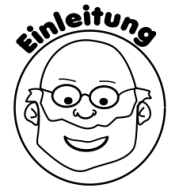                   Wie ihr bereits erfahren habt, besteht alles um uns herum aus kleinsten unsichtbaren Teilchen. Im                               folgenden Versuch schauen wir uns einmal den Aufbau einer Flüssigkeit und eines Gases genauer                             an.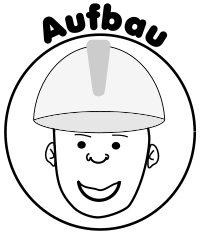 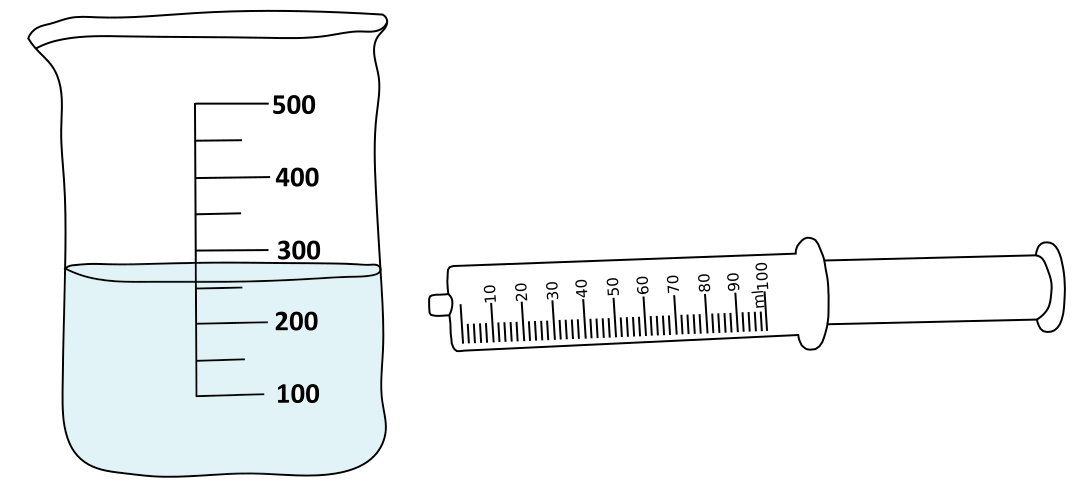 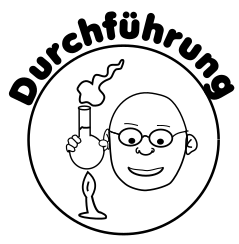 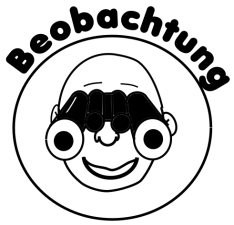 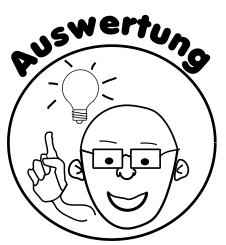 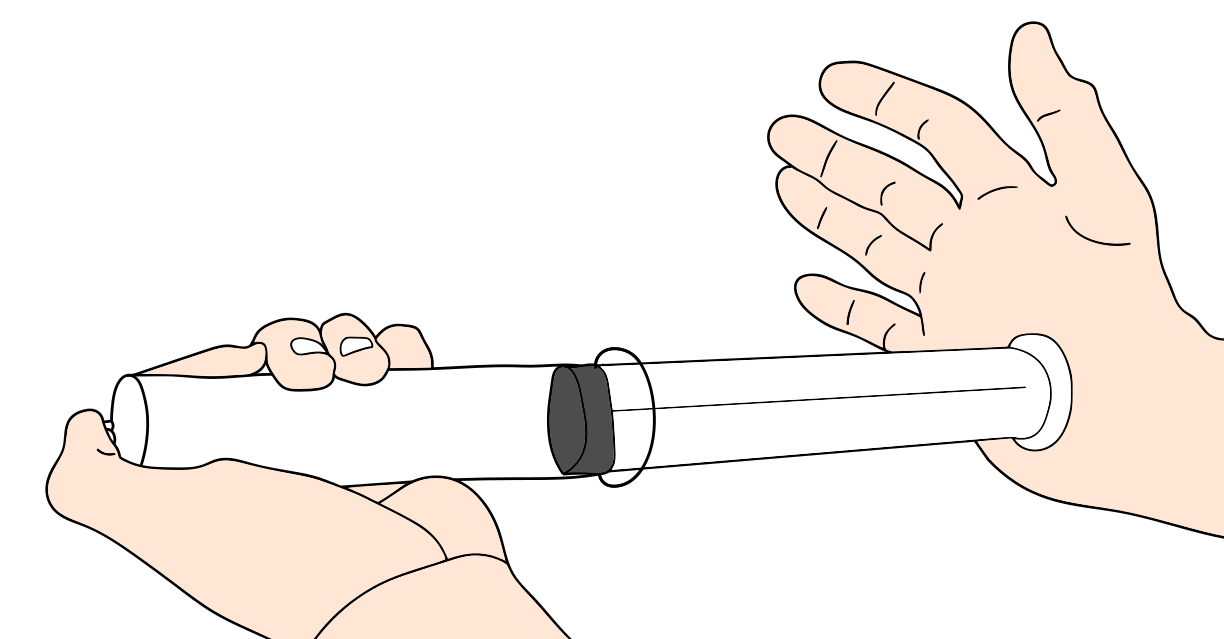 